Załącznik nr 10 do OPZZakres przestrzenny prac do części XV przetargu 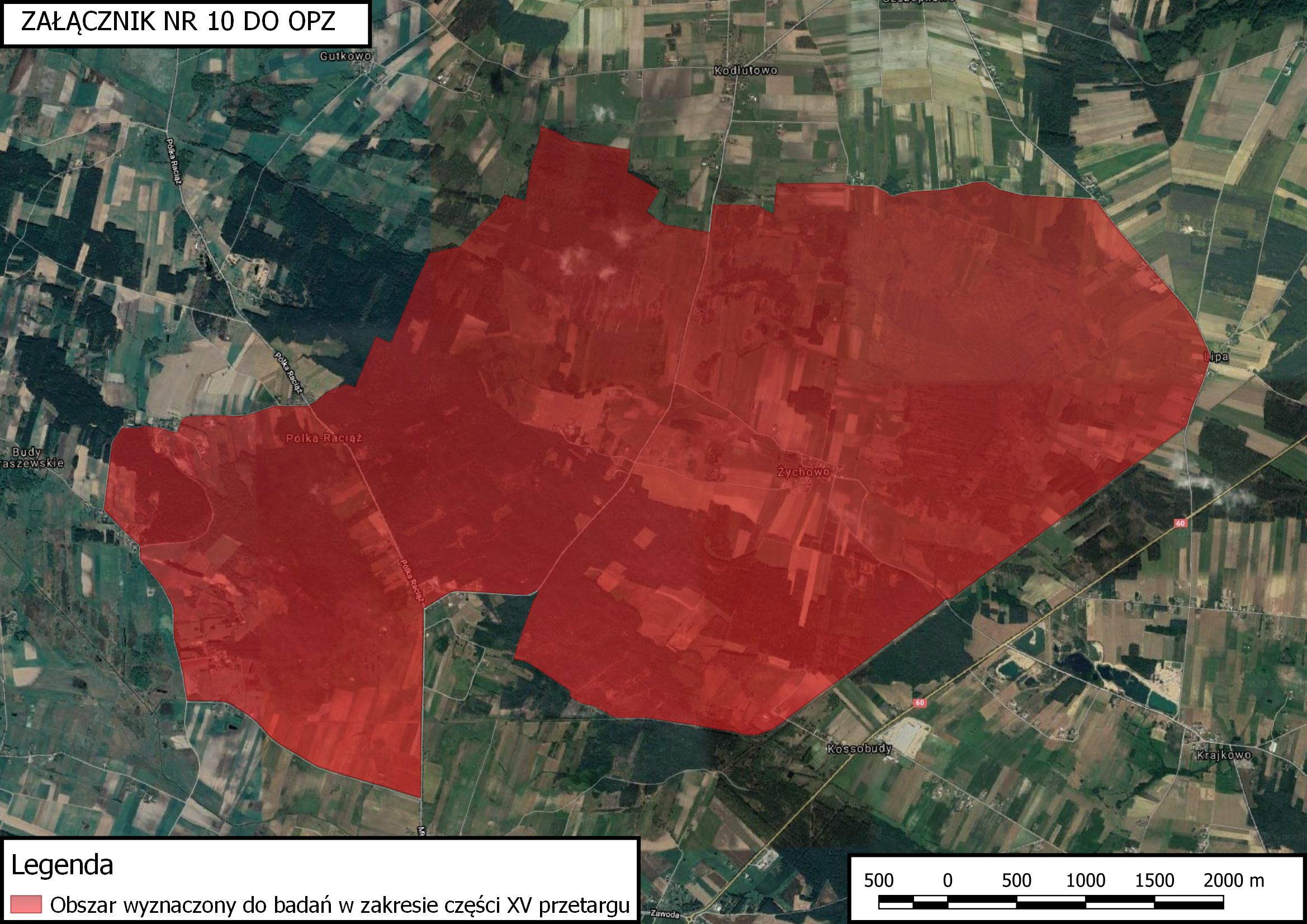 